Педагогический проект для детей старшей группыНетрадиционные способы рисования«Я – художник!»                                                                Автор проекта:                                                                 воспитатель Писарева М.В.                                                                Исполнители:                                                                воспитатель Писарева М.В.                                                                родители воспитанников,                                                                воспитанники2017г.Информационная характеристика проектаАктуальность проекта«Истоки способностей и дарования детей на кончиках пальцев.
От пальцев, образно говоря, идут тончайшие нити — ручейки, которые питают источник творческой мысли. Другими словами, чем больше мастерства в детской руке, тем умнее ребенок».В. А. СухомлинскийФормирование творческой личности – одна из важных задач педагогической теории и практики на современном этапе.  Наиболее эффективным средством её решения  является  изобразительная деятельность детей в детском саду.Рисование является одним из важнейших средств познания мира и развития знаний эстетического восприятия, так как оно связано с самостоятельной, практической и творческой деятельностью ребенка. Занятия изодеятельностью способствуют развитию творческих способностей, воображения, наблюдательности, художественного мышления и памяти детей.Однако у детей старшего дошкольного возраста еще  не достаточно сформированы графические навыки и умения, что  мешает им выражать в рисунках задуманное, поэтому рисунки детей часто получаются неузнаваемыми, далёкими от реальности. И, вследствие этого, у многих детей  исчезает желание рисовать.Использование нетрадиционных способов изображения позволяет разнообразить способности ребенка в рисовании, пробуждают интерес к исследованию изобразительных возможностей материалов, и, как следствие, повышают интерес к изобразительной деятельности в целом. «Изображать можно различными материалами, на основе множества материалов. Нет границ, должно быть желание и творчество самого ребёнка» (Р.Г. Казакова, Т.И.Сайганова, Е.М.Седова, В.Ю.Слепцова, Т.В.Смагина (2004); К.К.Утробина, Г.Ф.Утробин (2001)).Применение нетрадиционных техник рисования создает атмосферу непринужденности, раскованности, способствуют развитию инициативы, самостоятельности детей, позволяет ребенку  отойти от предметного изображения, выразить в рисунке свои чувства и эмоции, вселяет уверенность ребёнка в своих силах, создает  эмоционально-положительное отношение к деятельности. Владея разными способами изображения предмета, ребенок получает возможность выбора, что развивает творческие способности дошкольника.Организация образовательной деятельности по художественному творчеству  с применением нетрадиционной техники рисования  способствует развитию:Ориентировочно-исследовательской деятельности, дошкольников.  Ребёнку  предоставляется возможность экспериментирования (смешивание  краски с мыльной пеной, клейстером, нанесение гуаши или акварели на природные материалы  и  т.д.).Мелкой моторики пальцев рук, что положительно влияет на развитие речевой  зоны коры головного мозга.Психических процессов (воображения, восприятия, внимания, зрительной памяти, мышления)Тактильной  чувствительности (при непосредственном контакте пальцев рук  с краской дети познают ее свойства: густоту, твердость, вязкость);Познавательно-коммуникативных навыков. Все необычное привлекает внимание детей, заставляет удивляться. Ребята начинают  задавать вопросы педагогу, друг другу, происходит обогащение и активизация  словаря.Нетрадиционное рисование основано на творческой фантазии, интересно тем, что рисунки у всех детей получаются разными. Оно привлекает своей простотой и доступностью, раскрывает возможность использования хорошо знакомых предметов в качестве художественных материалов. А главное то, что нетрадиционное рисование играет важную роль в общем психическом развитии ребенка. Ведь главным является не конечный продукт – рисунок или поделка, а развитие личности: формирование уверенности в себе, в своих способностях.Для того чтобы дети занимались творческой практикой, необходимо определенное руководство со стороны взрослых. Поэтому в проекте делаю акцент на совместную работу с родителями. Важно вовремя раскрыть перед родителями способности каждого ребёнка и дать соответствующие рекомендации, которые помогают им развить творческие способности своих детей. Цель проекта: развитие художественно-творческих способностей детей старшего дошкольного возраста посредством использования нетрадиционной техники рисования.Для реализации цели были поставлены следующие задачи:Знакомить детей старшего дошкольного возраста с нетрадиционными способами рисования,  формировать интерес к изобразительной деятельности;Способствовать овладению дошкольниками простейшими техническими приемами работы  с различными изобразительными материалами;Побуждать воспитанников  самостоятельно  применять нетрадиционные техники рисования (монотипия, печатание листьями, рисование пальчиками, тиснение, тычкование и т.д.)Содействовать знакомству родителей с нетрадиционными техниками рисования; стимулировать их совместное творчество с детьмиСрок реализации проекта: Сентябрь 2017 – Декабрь 2017г. Проект краткосрочный.Вид проекта: творческий.Участники проекта: дети старшего дошкольного возраста, воспитатели, родители воспитанников.Образовательная область: «Художественно-эстетическое развитие»Материально-техническое обеспечение проекта: альбом, гуашь, штампы, печатки, кисти разной жёсткости, губки, вата, цветная бумага, цветной картон, трубочки для коктейля, ватные палочки, сухие листья деревьев и др.; анкеты и памятки для родителей, фотоаппарат, видеозаписи сказок.Этапы реализации проектаОжидаемые результаты реализации проектаВ результате выполнения проекта будет достигнуто:формирование у детей старшего дошкольного возраста знаний о нетрадиционных способах рисования;владение дошкольниками простейшими техническими приемами работы  с различными изобразительными материалами;умение воспитанников самостоятельно  применять нетрадиционные техники рисования;повышение профессионального уровня и педагогической компетентности педагогов ДОУ по формированию художественно – творческих способностей детей старшего дошкольного возраста посредством использования нетрадиционной техники рисования;повышение компетентности родителей воспитанников в вопросе рисования с использованием нетрадиционной техники, активное участие родителей в совместных творческих проектах;представление проекта «Нетрадиционные  способы рисования для малышей» внутри детского сада, на районном, Всероссийском уровне.Мониторинг проектной деятельностиСодержание психолого-педагогической работы с детьми 5-6 лет по освоению образовательной области «Художественное творчество» предполагаетформирование навыков и умений передавать общие признаки и некоторые характерные детали образа, относительное сходство по форме, цвету, величине, используя цвет как средство передачи предметного признака; умение изображать живые объекты, игрушки, используя изображение из пятен обобщенных округлых форм; изображать обобщенный образ предмета( например, здание: пол, крыша, стены, окна);развитие творческого воображения.Следовательно, диагностику овладения детьми изобразительной деятельностью необходимо проводить с учетом их возрастных особенностей по двум направлениям:анализ продуктов детской деятельности;выявление уровня творческого развития.Диагностику проводили по методике Комаровой Т.С.Результаты диагностики овладения детьми старшей группы изобразительной деятельностью представлены в Приложении 1.Дальнейшее развитие проектаПосле завершения проекта откроется возможность его дальнейшего развития. Проект определил те области деятельности, которые нуждаются в проведении изменений в соответствии с современными требованиями.Дальнейшая реализация проекта позволит продолжить работу по формированию художественно-творческих способностей детей дошкольного возраста посредством использования нетрадиционной техники рисования:Определить цель, задачи, основные направления и ожидаемые результаты реализации проекта  «Нетрадиционные  способы рисования», ориентированного на воспитанников старшей возрастной группы;Оказать помощь педагогам, испытывающим трудности в профессиональной деятельности по реализации образовательной области «Художественное творчество»;Моделирование новых форм взаимодействия с родителями по вопросам развития художественно-творческих способностей дошкольников;Обобщение и распространение педагогического опыта на различных уровнях.ЗаключениеПроект «Нетрадиционные  способы рисования для малышей» направлен на развитие творческого воображения у детей старшего дошкольного возраста посредством использования нетрадиционных техник рисования.Изобразительная деятельность является едва ли не самым интересным видом деятельности дошкольников. Она позволяет ребенку выразить в своих рисунках свое впечатление об окружающем его мире. Вместе с тем, изобразительная деятельность имеет неоценимое значение для всестороннего развития детей, раскрытия и обогащения его творческих способностей.  Нетрадиционный подход к выполнению изображения дает толчок развитию детского интеллекта, подталкивает творческую активность ребенка, учит нестандартно мыслить.  Важное условие развития ребенка — оригинальное задание, сама формулировка которого становится стимулом к творчеству.Детей очень привлекают   нетрадиционные материалы, чем разнообразнее художественные материалы, тем интереснее с ними работать.. Поэтому ознакомление дошкольников с нетрадиционными техниками рисования позволяет не просто повысить интерес детей к изобразительной деятельности, но и способствует развитию творческого воображения.В настоящее время ребята владеют многими нетрадиционными техниками: тычок жёсткой полусухой кистью, рисование пальчиками, рисование ладошками, оттиски пробкой, смятой бумагой, поролоном, печатками из овощей, пенопластом, свеча или восковые мелки с акварелью и другими. Малышам очень нравится разнообразие техник, детские работы стали более интересными, разнообразными и украшают не только наш детский сад, но и принимают участие во Всероссийском конкурсе детского рисунка «Радуния».Приложение к проектуПриложение 1Педагогическая диагностика овладения детьмиизобразительной деятельностьюАнализ продукта деятельности.Передача формы:форма передана точно – 3 балла;есть незначительные искажения – 2 балла;искажения значительные, форма не удалась – 1 балл.Строение предмета:части расположены верно – 3 балла;есть незначительные искажения - 2 балла;части предмета расположены неверно - 1 балл.Передача пропорций предмета в изображении:пропорции предмета соблюдаются – 3 балла;есть незначительные искажения – 2 балла;пропорции предмета преданы неверно – 1 балл.Композиция.а) расположение на листе:по всему листу – 3 балла; на полосе листа – 2 балла;не продумана, носит случайный характер – 1 балл.б) отношение по величине разных изображений:соблюдается пропорциональность в изображении разных предметов – 3 балла; есть незначительные искажения – 2 балла;низкий уровень- пропорциональность разных предметов передана неверно – 1 балл. Передача движения: движение передано достаточно четко – 3 балла; движение передано неопределённо, неумело – 2 балла; изображение статическое – 1 балл. Цвет.а) цветовое решение изображения:реальный цвет предметов – 3 балла;есть отступления от реальной окраски – 2 балла;цвет предметов передан неверно – 1 балл;б) разнообразие цветовой гаммы изображения, соответствующей замыслу и   выразительности изображения:многоцветная гамма – 3 балла;преобладание нескольких цветов или оттенков (теплые, холодные) – 2 балла;безразличие к цвету, изображение выполнено в одном цвете – 1 балл. Анализ  процесса деятельности.Характер линии:а) характер линии:слитная – 3 балла;линия прерывистая – 2 балла;дрожащая (жесткая, грубая) – 1 балл.б) нажим: средний – 3 балла;сильный, энергичный – 2 балла;слабый – 1 балл.в) раскрашивание:мелкими штрихами, не выходящими за пределы контура – 3 балла;крупными размашистыми движениями, иногда выходящими за пределы контура – 2 балла;беспорядочными линиями (мазками), не умещающимися в пределах контура – 1 балл.г) регуляция силы нажима:регулирует силу нажима, раскрашивание в пределах контура – 3 балла;регулирует силу нажима, при раскрашивании  иногда выходит за пределы контура – 2 балла;не регулирует  силу нажима, выходит за пределы контура – 1 балл.2. Уровень самостоятельности:выполняет задание самостоятельно, без помощи взрослого, в случае необходимости обращается с вопросами – 3 балла;требуется незначительная помощь взрослого, с вопросами к взрослому обращается редко – 2 балла;необходима поддержка, стимуляция деятельности со стороны взрослого, сам с вопросами к взрослому не обращается – 1 балл.3. Творчество:самостоятельность замысла;оригинальность изображения;стремление к наиболее полному раскрытию замысла.Все оценки показателей по каждому критерию суммируются. Наивысшее число баллов, которое может получить ребенок:во второй младшей группе – 30 баллов,в средней группе – 33 балла,в старшей и подготовительной – 36 баллов. На основе набранной суммы можно дифференцировать детей по уровню овладения изобразительной деятельностьюКритерии и оценкиНизкий уровень 10- 16 балов.Средний уровень 17-23 балов.Высокий уровень 24-30 балов.	Приложение 2    Диагностическое обследование на выявление уровня творческого развития.Задание на дорисовывание шести кругов: ребятам выдавался стандартный альбомный лист бумаги с нарисованными на нем в два ряда (по три в каждом) кругами одинаковой величины (диаметром ). Детям предлагалось рассмотреть на рисованные круги, подумать, что это могут быть за предметы, дорисовать и раскрасить их так, чтобы получилось красиво. Задания должны в совокупности изображенных образов, имеющих общую основу (круг), отразить уровень богатства впечатлений, сложность творческого процесса, уровень развития воображения.Выполнение этого задания оценивалось следующим образом: по критерию «продуктивность» — количество кругов, оформленных ребенком в образы, и составляло количество баллов, полученное ребенком. Так, если в образы оформлялись все шесть кругов, то выставлялась оценка 6, если 5, то оценка была 5, и т. д. Все баллы суммировались. Общее число баллов позволяло определить процент продуктивности выполнения задания воспитанниками всей группы в целом. Следующий критерий - «разработанность образа», этот критерий определяет полноту и разнообразие выделенных ребенком и переданных в рисунке признаков, деталей изображаемых предметов и оценивается по трехбалльной шкале.1 балл - дорисовывание с передачей одного признака (либо дорисовывание, либо закрашивание);2 балла - дорисовывание с передачей нескольких (2-3) признаков;3 балла - дорисовывание с передачей  более трех признаков.К общему баллу может быть добавлен 1 балл, если переданы детали, наиболее ярко характеризующие образ.Результаты выполнения детьми задания по критерию «оригинальность» оценивались по трехбалльной системе. Оценка «3» — высокий уровень — ставилась тем детям, которые наделяли предмет оригинальным образным содержанием преимущественно без повторов (например, яблоко желтое, красное, зеленое или мордочки зверюшек заяц, мишка и т.п.), или близкого образа. Оценка «2» — средний уровень — ставилась тем детям, которые наделяли образным значением все или почти все круги, но допуска ли практически буквальное повторение (например, мордочка) или оформляли круги очень простыми, часто встречающимися в жизни предметами (шарик, мяч, яблоко и т. п.). Оценка «1» — низкий балл — ставилась тем детям, которые не смогли наделить образным решением все круги, задание выполнили не до конца и небрежно.Оценивалась не только оригинальность образного решения, но и качество выполнения рисунка (разнообразие цветовой гаммы, тщательность выполнения изображения: нарисованы характерные детали или ребенок ограничился лишь передачей общей формы, а также техника рисования и закрашивания), использование цвета в дорисовывании и раскрашивании изображений может быть оценено по 3-балльной системе.1 балл — использование при закрашивании 1—2 цветов;2 балла — использование в рисунках в целом 3—4 цветов;Збалла — использование при передаче образов более 4 цветов, выразительное решение в целом.Подсчитывается общее количество баллов, полученное каждым ребенком, всеми детьми каждой группы (суммарный балл), затем выводится средний балл для группы (общее число баллов, полученное группой, делится на количество детей в ней). Эти показатели по каждой группе позволяют сравнивать группы в целом и отдельных детей между собой. И подсчитывается общее количество созданных детьми индивидуальных изображений.Оценка результатов тестирования осуществлялась в двух направлениях:1) индивидуально по каждому ребенку (выделяя оригинальность созданных детьми изображений);2) по группе в целом (выводя общее число баллов, средний балл, общее число образов), и это позволило нам оценить не только уровень развития творчества, но и уровень воспитательно-образовательной работ в группе.Анализ результатов выполнения задания.Высокий уровень –  наделяет предметы оригинальным образным содержанием преимущественно без повторения одного и того же близкого образа.Средний уровень – наделяет образным значением все или почти все круги, но допускали почти буквальное повторение (например, мордочка) или оформляли предметы простыми, часто встречающимися в жизни предметами (шарик, мяч, шар и т.д.)Низкий уровень – не смог наделить образным решением все круги, задание выполнил не до конца и небрежно.Нетрадиционные способы рисованияРИСОВАНИЕ ЛИНИЕЙМатериал: карандаш, фломастер, бумагаХод работы:А попробуйте-ка нарисовать предмет, не отрывая карандаш или фломастер от бумаги. Вот где работает воображение!А можно закрыть глаза и под музыку рисовать хаотично разные неотрывные линии, после посмотреть что получилось, на что походить и раскрасить это.ВОЛШЕБНАЯ НИТОЧКА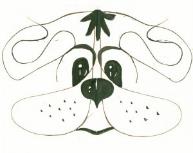 Материал: нитки №10, веревка, гуашь разного цвета.Ход работы:1-ый способОдну, две, три нити пропитать красками. Разложить нити на листе бумаги и закрыть другим листом так, чтобы концы ниток были видны. Тяните одну ниточку, затем другую, третью, а верхний лист придерживайте рукой. Получилась фантастика, космос, может наше настроение? Попробуйте, вы получите столько радости!2-ой способАльбомный лист сложите пополам. Опустите нитку в краску, а затем хаотично разложить ее на одну из сторон листа, другую накрыть сверху и прижать рукой. Раскрыть, убрать нить, рассмотреть полученное изображение. По мере надобности дорисовать до конечного результата.3-ий способОпустить веревку в краску, а затем разложить кольцом или любым другим способом на листе бумаги. Накрыть сверху другим листом и придавить ладонью. Раскрыть, убрать веревку и посмотреть на полученное изображение, дорисовать.4-ый способОбернуть веревку вокруг цилиндра. Сделать перекрещивающийся узор, наложить сначала веревку вверх, потом вниз по всей длине цилиндра. Впитывать краску на веревку. Затем прижать цилиндр к нижнему краю бумаге. Плотно прижимая, хотите его от себя. На листе появится веревочный узор.МОНОТИПИЯ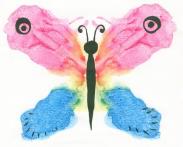 Материал: краска, кисточка, бумагаХод работы:Сложите лист бумаги пополам. На одну сторону, поближе к центру, нанесите кисточкой несколько ярких цветных пятен. Теперь быстро сложите лист по тому же сгибу и хорошенько прогладьте его ладошкой. Откройте и всмотритесь: что же получилось? Сказочные цветы? Жук? Да нет, это красавица-бабочка!НАБРЫЗГ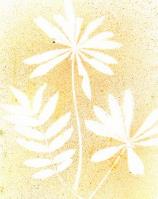 Материал: старые зубные щетки, гуашь, бумага, гербарий, силуэты.Ход работы:На кончик щетки набирается немного краски. Наклоните щетку над листом бумаги, а картонкой или расческой проведите по ворсу. Брызги разлетятся по чистому листу. Так можно изобразить звездное небо, салют. А еще можно вырезать любой силуэт и разместить на листе бумаги и разбрызгать краску. Затем убрать силуэт и у вас останется след, его можно дополнить, подрисовываю недостающие линии кисточкой.РИСОВАНИЕ МЫЛЬНОЙ ПЕНОЙ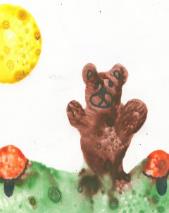 Материал: оргстекло, акварельные краски, поролоновая губка, мыло, шампунь, трубочка для коктейля, бумага, карандаш, кисть.Ход работы:1-ый способНамыливаем поролоновую губку и выжимаем из нее пену в тарелочку. На листе бумаги карандашом рисуем контур. На карандашный рисунок (можно использовать раскраску) накладываем чистое оргстекло. Мыльной пеной мы будем раскрашивать на стекле рисунок, который лежит под стеклом. Кисточкой берем пену и опускаем ее в акварельную краску нужного цвета. Помешиваем, пока пена не окрасилась в нужный нам цвет. Рисуем раскрашенной пеной на стекле, даем ей высохнуть. Чистый лист бумаги слегка смачиваем водой и влажной стороной накладываем на стекло, прижимаем, затем отрываем от стекла. Все готово!2-ой способВ баночку с жидкой краской добавляем шампунь, хорошо размешиваем. Опускаем трубочку в банку и дуем до тех пор, пока верхом не поднимутся пузыри. Затем опускаем лист бумаги, затем слегка надавить и поднять вверх. Для работы можно использовать бумагу разных размеров, цветов, можно накладывать один мыльный рисунок на другой, подрисовывать, вырезать, делать аппликации.РИСОВАНИЕ СВЕЧОЙ ИЛИ ВОСКОВЫМИ МЕЛКАМИМатериал: Свечка, бумага, кисточка, краски.Ход работы.1. Переведение – под тонкий альбомный лист положите нарисованный контурный рисунок. Сверху обведите по контуру свечой, затем нанесите краску.2. Трение – под тонкую бумагу положите, какой либо четко выраженный рельефный рисунок, верхний лист бумаги натрите свечой и нанесите краску.ПАЛЬЧИКИ — ПАЛИТРА. ПЕЧАТЬ ОТ РУКИ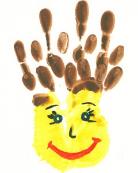 Материал: краска, тарелочки, бумагаХод работы.Сжать руку в кулак и вдавить его в краску. Поводить его из стороны в сторону, чтобы краска хорошо размазалась по руке. Приложить боковую часть кулака к листу бумаги и поднять его. Сделать несколько отпечатков.  Краску также можно наносить кисточкой. Можно рисовать всей ладонью, большим пальцем, кончиком мизинца, согнутым пальцем, суставом согнутого пальца боковой части мизинца и ладони, согнутыми пальцами в кулак, подушечками пальцев.ПЕЧАТКА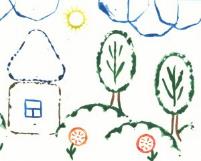 Материал: печатки, бумага краски, тарелочки, губка-подушечка.Ход работы.Эта техника позволяет многократно изображать один и тот же предмет, составляя из его отпечатков разные композиции, украшая ими пригласительные билеты, открытки, салфетки, платки и т.д.Печатки несложно изготовить самим: надо взять ластик, нарисовать на торце задуманный рисунок и срезать все ненужное.  «Печатка» готова! Можно использовать различные краски, пробки, песочницы и т.п. Теперь прижмем печатку к подушечке с краской, а затем к листу бумаги. Получился ровный и четкий отпечаток. Составляй любую композицию!КЛЯКСОГРАФИЯ. РИСОВАНИЕ СОЛОМКОЙ.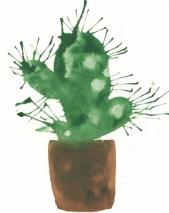 Материал: трубочка для коктейлей, краска кисти, вода.Ход работы.1-ый способПоставим на лист бумаги большую кляксу (жидкая краска) и осторожно подуем на каплю…  Побежала она вверх, оставляя за собой след. Повернем лист и снова подуем. А можно сделать еще одну, но другого цвета. Пусть встретятся. Что получится, думайте сами.2-ой способВыполните краской и кисточкой любой рисунок. Поставьте на необходимые для вас линии капли и раздуйте их трубочкой. Рисунок готов!РИСОВАНИЕ ПО-СЫРОМУ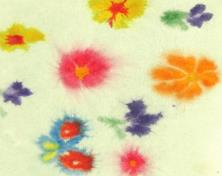 Материал: влажная салфетка, емкость с водой, краски, кисти, акварельные мелки.Ход работы.1-ый способНамочите бумагу и положите ее на влажной салфетке (чтобы бумага не высыхала). Возьмите акварельный мелок и нарисуйте все, что угодно.2-ой способЕсли нет акварельных карандашей, можно рисовать красками и кисточкой.МЯТАЯ БУМАГА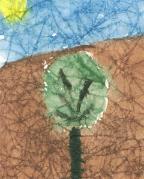 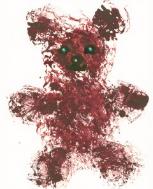 Материал: бумага, краски, кисти, тарелочки.Ход работы.1-ый способЧистый лист бумаги смять руками и разгладить. Нарисовать задуманный рисунок. Эта техника интересна тем, что на местах сгибов бумаги краска при закрашивании делается более интенсивнее, темной – это называется эффект мозаики.2-ой способСмять кусочек бумаги, примакнуть в сырую краску, затем примакиванием нанести рисунок. Этот способ можно использовать для фона, или для завершения работы – цветы, крона дерева, сугробы и т.п.ГРАТТАЖМатериал: Свечка, черная гуашь, шампунь, заостренная палочка.Ход работы.Нанесем цветной фон акварелью или возьмем цветной картон или простую белую бумагу. Весь фон полностью затрем воском, парафином. Нальем в розетку черной, или цветной гуаши, добавим немного шампуня и тщательно перемешаем. Затем покроем этой смесью парафиновый лист.  «Холст» готов.А теперь возьмем заостренную палочку и начнем процарапывать рисунок. Чем не гравюра!ТРИО – ТУШЬ, ВОДА, ГУАШЬМатериал: плотная бумага, гуашь, тушь, емкость с водой.Ход работы.Разведите гуашь водой и крупно широкими мазками кисти нарисуйте то, что задумали. Главное чтобы рисунок получился крупным. Когда гуашь закрепится, покройте весь лист черной тушью. И когда она высохнет, опустите лист для «проявления» в ванночку с водой. Гуашь смоется с бумаги, а тушь останется. На черном фоне проявится интересный белый контур рисунка с различными краями.РИСОВАНИЕ СПОСОБОМ – «ТЫЧКА»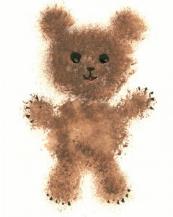 Материал: Грифельный карандаш с резинкой на конце, старая обрезанная кисть на 1 мм, щетинная кисть, трубочка от фломастера с вставленным поролоном, белая бумага, книжки – раскраски, тарелочка, гуашь.Ход работы.В тарелки разливается гуашь. Затем при помощи изготовленных «тычков» наносится краска на изображение, сначала по контуру, потом внутреннее изображение. Готовый рисунок имитирует технику рисования «пуантилизм». Щетинной сухой кистью – тычком можно нарисовать шерсть животных, полянку, крону дерева. Разнообразие изображения зависит от выбранного материала для тычка.РИСОВАНИЕ СПОСОБОМ — ТРЕНИЯМатериал: Засушенные листья, силуэты с ярко выраженным рельефом, вата, порошок от наструганных грифелей цветных карандашей.Ход работы.Под тонкую бумагу положить засушенный лист, ветку, цветов, силуэт, сверху потереть ватным или тряпочным тампоном порошком из карандашного грифеля. Полученное на тонкой бумаге изображение наклеить на плотную бумагу – получится открытка. Таким способом можно создать сюжетную композицию, декоративный узор.Этим же способом можно потереть края силуэта, которые приложены к листу бумаги.РИСОВАНИЕ СПОСОБОМ ПРИМАКИВАНИЯ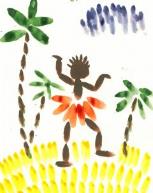 Материал: Кисточки разного размера, гуашь, акварель, тушь, бумагаХод работы.Окунув кисточку в краску, приложить ее хвостик к листу бумаги и поднять получится капелька. Если нанести такие капельки по кругу – получился цветок. Примакиванием можно нарисовать листья у деревьев, животных и другие рисунки, стоит только пофантазировать.РИСОВАНИЕ СПОСОБОМ ОТ ПЯТНАМатериал: Кисточка №10, 3, бумага, краска, фломастеры, восковые карандаши, уголь или другие графические материалыХод работы.1-ый способШирокой кистью наносится пятно произвольно или в соответствии с задуманным изображением. Когда оно высохнет, дополнительно подрисовываются недостающие детали или краской или другими изобразительными материалами. Таким способом можно нарисовать животных, цветы и т. п.2-ой способВосковым карандашом нарисуйте глазки, носик, ротик. Затем широкой кисточкой по верх изображения краской нарисуй те желтое пятно – получился веселый колобок. Так можно изобразить деревья, ветки и ствол нарисовать восковыми карандашами, а крону краской. Фантазируйте.ВОЛШЕБНЫЕ ШАРИКИМатериал: крышка от коробки, шарики, краска, бумага, кисти, вода.Ход работы.В коробку поместить лист бумаги, на нее нанести несколько разноцветных или однотонных капель краски. Положить в коробку2-3 шарика и потрясти коробкой так, чтобы шарики, катались, смешивая краски, создавая узор.РИСОВАНИЕ ПРИРОДНЫМИ МАТЕРИАЛАМИМатериал: Засушенные листья, ветки, коробочки мака, мох, шишки, колоски и т.п.  Бумага, невысокие полые формы с краской — гуашь, темпера, кисточка.Ход работы.Природный материал обмакивают в форму с краской и прикладывают к бумаге, слегка прижимают – остается отпечаток. В зависимости от изображения подбирается и природный материал для отпечатывания.Ели засушенный листок от дерева, кустарника покрыть краской и отпечатать на бумаге, могут получиться деревья, цветы, солнышко и другие изображения. Коробочками от мака можно нарисовать звездочки, одуванчик, снежинки и пр. Лишайником, мохом получаются красивые полянки с травой, пушистые зверьки, крона деревьев и др.РИСОВАНИЕ  ПЛАСТИЛИНОМ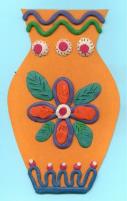 Материал: плотная бумага или картон, пластилин, карандаш.Ход работы.На плотный лист бумаги или картон нанесите карандашом контур. Рисуйте по нему теплым пластилином. Получается очень даже выразительно. Ребятишки в полном восторге.РИСОВАНИЕ СКОТЧЕММатериал: Цветной скотч, ножницы, цветная и белая бумага, книжка-раскраска, водостойкие цветные маркеры.Ход работы.Предварительно подбирается линейный рисунок с крупным изображением без мелких деталей. Затем небольшими отрезками скотча заполняется изображение. По окончанию работы все мелкие детали проводят маркером.РИСОВАНИЕ ТУШЬЮМатериал: тушь, бумага, губка, штрихХод работы. 1-ый способРабота выполняется на горизонтальной поверхности. Лист бумаги предварительно намачивается. Затем наносятся или капли туши, или, перевернув тюбик туши, проводят линии, слегка нажимая на него. Получается интересное расплывчатое изображение, которое после высыхания дополняется четким линейным рисунком с прорисовкой деталей глеевой ручкой, фломастером или другим изобразительным материалом.Если весь лист покрыть синей тушью, а затем белым штрихом нанести точки – получится снежное вечернее небо.2-ой способНа влажную, но хорошо отжатую губку по ширине наносятся полоски цветной туши. Губка переворачивается краской вниз – «лицом» к влажному листу бумаги, и проводится непрерывная линия – радуга, поле, волны, куст и др.Разнообразные движения руки с губкой оставляют различные следы, которые легко превратить в бабочку, улитку, цветок, дополнив рисунок характерными штрихами.ГЕЛЕВАЯ ГРАФИКАМатериал: Бумага черного цвета, набор гелевых ручек, простой карандаш.Ход работы. 1-ый способМонохромная техника. На черный фон нанести линейное изображение белой (серебристой) гелевой ручкой (заметим: необходимо проявить чувство меры). Таким способом выразительно смотрятся замки, пейзажи, роспись миниатюр. Предварительные наброски можно сделать в карандаше. Ошибку можно смело ретушировать гуашью, или черной тушью, подобрав нужный оттенок.2-ой способПолихромная техника. На черном фоне работают цветными гелевыми ручками, затонировать изображение белым или серебристым гелем. Белый тон придаст свежесть, яркость, серебристый имитирует металлографику. После высыхания нужно сделать подмалевку (белого, серебристого цвета) и нанести необходимые цвета. В исключительных случаях, например при росписи пасхальных яиц, прялок, допустим цветной фон.Работа такова вида прекрасно смотрятся, когда она оформлена в паспорту.ТОНИРОВАНИЕ БУМАГИМатериал: Белая бумага, клейстер из крахмала, тряпка, ванночки, гуашь, краски клеевые или масляные, масляный разбавитель (бензин).Ход работы:1-ый способМасляную краску 2-3 тонов разведите масляным разбавителем до густоты очень жидкой сметаны. Каждый цвет в отдельной посуде, отдельной кисточкой.В миску или ванночку налейте холодной воды, на нее брызгайте разведенную краску одного цвета. На получившиеся разводы (мраморная пленка) кладите лист бумаги (бумагу держите за отогнутый уголок) и сразу снимайте.На другие листы можно брызгать сразу 2-3 краски разного цвета. Окрашенную бумагу высушите на газете и положите под пресс. Бумага, выкрашенная таким способом, напоминает разводы мрамора.2-ой способВозьмите клеевые или гуашевые краски 2-3 цветов, сварите крахмальный клейстер, влейте ее в ванночку или тарелку, добавить в нее краску и слегка помешать. Полученную в виде пасты или киселя, цветную массу наносят на бумагу кистью, затем лишнее снимают тряпочкой, щеткой, гребенкой или жесткой кистью. Нужный рисунок можно также получить прикладыванием еловой ветки или проводя в разном направлении всевозможные линии.ЦВЕТНЫЕ ФИГУРКИ НА СТЕКЛЕ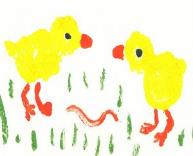 Материал: Краски в тюбиках, прозрачная пленка или стеклянная поверхность, лист бумаги, клеевая лента.Ход работы:1-ый способЧтобы получить рисунок, надо тонкими полосками выдавить краску из тюбиков на пленку, оставляя широкие поля, друг от друга.Можно использовать побольше разных красок.Аккуратно наложить второй слой пленки на изображение, прижать края. Кончиками пальцев разровнять краску. Приложить картину к окну, разгладить ее и посмотреть, как свет играет на красках. Оклеить по периметру клеевой лентой.2-ой способНа стекло, зеркало наносят краску так же, как и в первом способе. Затем прикладывают на него бумагу и прижимают сверху еще одним стеклом, или каким либо тяжелым предметом.  Это позволит краске одновременно разойтись по листу бумаги. Затем груз убирают, ждут высыхания краски на бумаге. После чего дорисовывают мелкие детали кисточкой или другими изобразительными материалами.ВОЛШЕБСТВО БУМАГИМатериал: Туалетная бумага, альбомная бумага, ванночки, краска, кисти.Ход работы:Разлить краску по ванночкам, разбавить водой.Приготовить туалетную бумагу в 6-4-2 квадратика, около 18 полосок.Чтобы сделать цветы, сложите полоски 4-6 квадратиков пополам и еще раз пополам. Скатать их в трубочки. Намочить бумагу в краске. Потом быстро окунуть ее в миске с теплой водой и оставить на несколько секунд высыхать. Свернуть бумагу кольцом на стопке газет, надавить не нее сверху так, чтобы стекли краски и вода.Чтобы сделать листья, согните полоски бумаги из 2-х квадратов пополам, и свернуть в трубочку. Также покрасить и отжать как цветы.Положить цветы и листья на блюдо, покрыть калькой и просушить в духовке 10 минут.Готовые цветы размещают и приклеивают на бумагу. Можно добавить вазу, веточке или другие детали, по вашему желанию.ПЕЧАТЬ ЛИСТЬЕВОсенью, гуляя с ребенком в парке, можно собрать листья с разных деревьев, отличающиеся по форме размеру и окраске. Листья покрывают гуашью, затем окрашенной стороной кладут на лист бумаги, прижимают и снимают, получается аккуратный отпечаток растения.Пример техники печать листами:Возьмите любой понравившейся листик. И на отдельном листе бумаге хорошо прокрасьте его гуашью при помощи кисточки. Старайтесь не оставлять пустых мест и не прокрашенных краев.Положите листик окрашенной стороной вниз на чистый лист бумаги. Расположите листок черенком вниз и плотно прижмите к бумаге, стараясь его не двигать, иначе изображение получится смазанным.Аккуратно взять листок за черенок и плавным движением вверх  постепенно отклеить его с альбомного листа.Следующие листочки можно покрасить в другие цвета, а можно один листик сделать двухцветным. Отпечатайте из в других местах композиции. Можно взять уже использованный листик и покрасить его в другой цвет, тогда при смешении разных красок может получиться необычный оттенок.Когда рисунок заполнится отпечатками листиков, кистью дорисовать стволы деревьев, отпечатавшиеся прожилки листиков будут напоминать веточки в цветной кроне.Чтобы посмотреть рисунок, кликните мышкойМОНОТИПИЯДанная техника используется для изображения зеркального отражения объектов на водной глади (пруда, озера, реки и т.д.). Эта техника схожа с кляксографией: лист бумаги складывается пополам, на одной половинке рисуются объекты будущего пейзажа и раскрашиваются красками, а после лист складывается пополам и проглаживается. После получения оттиска исходные объекты рисунка оживляются красками повторно, чтобы они имели более четкие контуры, чем их отражения на «водной глади» водоема.Пример рисунка в технике монотипияБерем голубой  лист. Предварительно белый лист можно закрасить голубой краской. В верхней части листа поэтапно нарисовать  гуашью объекты пейзажа: деревья, кустарники, горы, дом, солнце, облака и т.д.Затем сложить лист по нижней границе перехода рисунка в водную гладь и прижать. Таким образом, получится отражение пейзажа в воде.Пейзаж на берегу оживить красками, чтобы он был более четкий и яркий чем его отражение в воде. Отражение на воде подкрашивать не надо оно остается слегка размытым.Усложните рисунок, сложите лист на три части, тогда получиться отражение предметов, которые находятся на воде, например, лодка с парусом.ФОТОКОПИЯ - РИСОВАНИЕ СВЕЧОЙДля основного рисунка используется любой водоотталкивающий материал: свеча, кусок сухого мыла, белый восковый мелок.  Невидимые контуры не будут окрашиваться при нанесении поверх них акварельной краски, а будут проявляться, как это происходит при проявлении фотопленки.Пример рисунка в технике фотокопия «Морозный узор»          Придумать эскиз будущего узора.        Выполнить рисунок на листе при помощи свечи или белого воскового мелка.        Равномерно покрыть рисунок акварелью голубого или фиолетового цвета.ПРОСТУПАЮЩИЙ РИСУНОКЭто смешанная техника рисования различными материалами. Основная цель - ознакомиться со свойствами и особенностями материалов. Задуманный сюжет выполняется восковыми карандашами (мелками). Затем поверх рисунка наноситься акварель. Акварельные краски скатываются с рисунка, и он как бы проявляется.Пример рисунка «Праздничный салют над городом»В нижней части рисунка нарисовать восковыми мелками невысокие дома или только крыши. Раскрасить их. Хорошо нажимайте на восковый мелок, чтобы след был четким и ярким.На оставшейся части листа нарисовать разноцветные пучки салюта в виде кругов, веера, фонтана и т.д.  На концах лучей нарисовать огоньки в виде звездочек, кружочков, снежинок.Покрыть готовую композицию черной акварелью (фиолетовой, темно-синей). 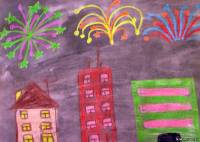 ШАБЛОНОГРАФИЯЧтобы нарисовать предмет в этой технике, необходимо представить из каких геометрических фигур он состоит. Каждый сложный предмет можно изобразить при помощи простых составляющих: треугольников, кругов, квадратов, овалов и прямоугольников. Данная техника предполагает обрисовывание заранее приготовленных шаблонов геометрических фигур -  с целью составить и изобразить отдельный объект или сюжетную картинку.Рисуем по шаблону:Продумать содержание рисунка.Начинать создание объекта в следующей последовательности: в начале нужно обрисовать основную, самую крупную, форму и только потом переходить к деталям.Простым карандашом обрисовать геометрические формы, чтобы готовое изображение составляло единое целое.Готовую композицию выполнить  в цвете.Муниципальное бюджетное дошкольное образовательное учреждениеобщеразвивающего вида 2 категории  Новоспасский детский сад №7 КОНСУЛЬТАЦИЯ ДЛЯ ВОСПИТАТЕЛЕЙ НА ТЕМУ:«Нетрадиционные техники рисования в детском саду и их роль в развитии детей дошкольного возраста»                                                                           Подготовила:  воспитатель Маракаева С.Е.   Как вы думаете, что может обозначать слово нетрадиционно?
(Ответы)
Нетрадиционно-Не основываясь на традиции.Происходя не в силу установившейся традиции, устраиваясь не по заведенному обычаю. Отличаясь оригинальностью.Не придерживаясь традиций.(Толковый словарь Ефремовой.ТФ.Ефремова.2000.)
Синонимы: индивидуально, на новый лад, неординарно, неповторимо, нестандартно,  нетривиально, оригинально, по-новому, по-своему, самобытно, самостоятельно, своеобразно, своеобычно.
(Словарь синонимов).
Что подразумевается под словосочетанием «нетрадиционное рисование»?
(Ответы)
Нетрадиционное рисование – искусство изображать  не основываясь на традиции.   Дети с самого раннего возраста  пытаются отразить свои впечатления об окружающем мире в своём изобразительном творчестве. 
   Моя работа заключается в использовании нетрадиционных техник в рисовании. Рисование нетрадиционными способами, увлекательная, завораживающая деятельность, которая удивляет и восхищает детей. Важную роль в развитии ребёнка играет развивающая среда. Поэтому при организации предметно - развивающей среды учитывала, чтобы содержание носило развивающий характер, и было направлен на развитие творчества каждого ребёнка в соответствии с его индивидуальными возможностями, доступной и соответствующей возрастным особенностям детей. Сколько дома ненужных интересных вещей (зубная щётка, расчески, поролон, пробки, пенопласт, катушка ниток, свечи и.т.д). Вышли погулять, присмотритесь, а сколько тут интересного: палочки, шишки, листочки, камушки, семена растений, пух одуванчика, чертополоха, тополя. Всеми этими предметами обогатили уголок продуктивной деятельности. Необычные материалы и оригинальные техники привлекают детей тем, что здесь не присутствует слово «Нельзя» ,можно рисовать чем хочешь и как хочешь и даже можно придумать свою необычную технику. Дети ощущают незабываемые, положительные эмоции, а по эмоциям можно судить о настроении ребёнка, о том, что его радует, что его огорчает. 
Проведение занятий с использованием нетрадиционных техник Способствует снятию детских страхов; Развивает уверенность в своих силах; Развивает пространственное мышление; Учит детей свободно выражать свой замысел; Побуждает детей к творческим поискам и решениям; Учит детей работать с разнообразным материалом; Развивает чувство композиции, ритма,  колорита,  цветовосприятия;       чувство фактурности и объёмности; Развивает мелкую моторику рук; Развивает творческие способности, воображение и  полёт фантазии.Во время работы дети получают эстетическое удовольствие.Проанализировав рисунки дошкольников  пришла к выводу – необходимо облегчить навыки рисования, ведь даже не каждый взрослый сможет изобразить какой-либо предмет. Этим можно на много повысить интерес дошкольников к  рисованию. Существует много техник нетрадиционного рисования, их необычность состоит в том, что они позволяют детям быстро достичь желаемого результата.
Участие в городском методическом объединении «Юный художник», натолкнуло меня на мысль: «А не попробовать ли в практике приёмы нетрадиционного рисования на занятиях по  рисованию?». 
Составила перспективный план работы по каждой возрастной группе, написала конспекты занятий для детей разного дошкольного возраста. И выбрала тему для самообразования «Нетрадиционная техника рисования в детском саду». 
Успех обучения нетрадиционным техникам во многом зависит от того, какие методы и приемы использует педагог, чтобы донести до детей определенное содержание, сформировать у них знания, умения, навыки.
 Познакомившись с методической литературой  различных авторов, таких как пособие А.В. Никитиной «Нетрадиционные техники рисования в детском саду», И.А. Лыковой - «Методическое пособие для специалистов дошкольных образовательных учреждений», Т.Н. Дороновой - «Природа, искусство и изобразительная деятельность детей» Р.Г. Казаковой «Изобразительная деятельность в детском саду» я нашла очень много интересных идей и поставила перед собой следующие задачи:Сформировать у детей технические навыки рисования.Познакомить детей с различными нетрадиционными техниками рисования.Научить создавать свой неповторимый образ, в рисунках по нетрадиционному рисованию используя различные техники рисования.Познакомить дошкольников поближе с нетрадиционным рисованием.   Результаты диагностики показали, что высокий уровень освоения программы по разделу «Ребёнок в мире художественной литературы изобразительного искусства» повысился на 25 %. 
   Опыт работы показал, что овладение нетрадиционной техникой изображения доставляет дошкольникам истинную радость, если оно строиться с учетом специфики деятельности и возраста детей. Они с удовольствием рисуют разные узоры не испытывая при этом трудностей. Дети смело берутся за художественные материалы, малышей не пугает их многообразие и перспектива самостоятельного выбора. Им доставляет огромное удовольствие сам процесс выполнения. Дети готовы многократно повторить то или иное действие. И чем лучше получается движение, тем с большим удовольствием они его повторяют, как бы демонстрируя свой успех, и радуются, привлекая внимание взрослого к своим достижениям. 
    Во время работы я столкнулась с проблемой, дети боятся рисовать, потому что, как им кажется, они не умеют, и у них ничего не получится. 
   Особенно это заметно в средней группе, где навыки изобразительной деятельности у детей еще слабо развиты, формообразующие движения сформированы не достаточно. Детям не хватает уверенности в себе, воображения, самостоятельности. Стимулом побудить детей к деятельности, заставить их поверить в то, что они очень просто могут стать маленькими художниками и творить чудеса на бумаге. И мне удалось найти то, что нужно. Я воспользовалась опытом работы своих коллег в области обучения детей рисованию. А позже переработала его, внесла свои коррективы.    
   Планирую провести «День выходного дня», заинтересовать родителей техникой нетрадиционного рисования.
    Существует много техник нетрадиционного рисования, их необычность состоит в том, что они позволяют детям быстро достичь желаемого результата. Например, какому ребёнку будет неинтересно рисовать пальчиками, делать рисунок собственной ладошкой, ставить на бумаге кляксы и получать забавный рисунок. Ребёнок любит быстро достигать результата в своей работе.Кляксография.Она заключается в том, чтобы научить детей делать кляксы (черные и разноцветные). Затем уже 3-летний ребенок может смотреть на них и видеть образы, предметы или отдельные детали. "На что похожа твоя или моя клякса?", "Кого или что она тебе напоминает?" - эти вопросы очень полезны, т.к. развивают мышление и воображение. После этого, не принуждая ребенка, а показывая, рекомендуем перейти к следующему этапу - обведение или дорисовка клякс. В результате может получиться целый сюжет.
Рисование вдвоем на длинной полосе бумаги
   Кстати говоря, формат бумаги полезно менять (т.е. давать не только стандарт). В данном случае длинная полоска поможет рисовать вдвоем, не мешая друг другу. Можно рисовать изолированные предметы или сюжеты, т.е. работать рядом. И даже в этом случае ребенку теплее от локтя мамы или папы. А потом желательно перейти к коллективному рисованию. Взрослые и ребенок договариваются кто, что будет рисовать, чтобы получился один сюжет. 
Тычок  жесткой полусухой кистью. 
   Средства выразительности: фактурность окраски, цвет. Материалы: жесткая кисть, гуашь, бумага любого цвета и формата либо вырезанный силуэт пушистого или колючего животного. Способ получения изображения: ребенок опускает в гуашь кисть и ударяет ею по бумаге, держа вертикально. При работе кисть в воду не опускается. Таким образом заполняется весь лист, контур или шаблон. Получается имитация фактурности пушистой или колючей поверхности. 
Рисование пальчиками. 
   Средства выразительности: пятно, точка, короткая линия, цвет. Материалы: мисочки с гуашью, плотная бумага любого цвета, небольшие листы, салфетки. Способ получения изображения: ребенок опускает в гуашь пальчик и наносит точки, пятнышки на бумагу. На каждый пальчик набирается краска разного цвета. После работы пальчики вытираются салфеткой, затем гуашь легко смывается. 
Рисование ладошкой. 
   Средства выразительности: пятно, цвет, фантастический силуэт. Материалы: широкие блюдечки с гуашью, кисть, плотная бумага любого цвета, листы большого формата, салфетки. Способ получения изображения: ребенок опускает в гуашь ладошку (всю кисть) или окрашивает ее с помощью кисточки (с 5ти лет) и делает отпечаток на бумаге. Рисуют и правой и левой руками, окрашенными разными цветами. После работы руки вытираются салфеткой, затем гуашь легко смывается. 
Рисование с секретом в три пары рук.
    Берется прямоугольный лист бумаги, 3 карандаша. Распределяются взрослые и ребенок: кто будет рисовать первый, кто второй, кто третий. Первый начинает рисовать, а затем закрывает свой рисунок, загнув листочек сверху и оставив чуть-чуть, какую-то часть, для продолжения (шея, к примеру). Второй, не видя ничего, кроме шеи, продолжает, естественно, туловище, оставив видной только часть ног. Третий заканчивает. Затем открывается весь листок - и почти всегда получается смешно: от несоответствия пропорций, цветовых гамм. Рисование самого себя или рисование с натуры любимых игрушек.    Рисование с натуры развивает наблюдательность, умение уже не творить, а изображать по правилам, т.е. нарисовать так, чтобы было похоже на оригинал и пропорциями, и формами, и цветом. Предложите вначале нарисовать самого себя, глядя в зеркало. А еще непременно много раз поглядывая в зеркало. А еще лучше, покажите, как вы, взрослые, будете рисовать себя, непременно много раз поглядывая в зеркало. Дальше пусть сам ребенок выбирает себе предмет, Это может быть любимая кукла, мишка или машина. Важно учить длительно наблюдать, сопоставляя части предмета. И еще. Если ребенок отойдет от натуры, внесет что-то свое, в результате чего появится совершенно непохожий предмет или игрушка, - не огорчайтесь. Похвалите своего малыша: "Ты сегодня нарисовал новую машину! Наверно, тебе такую хочется?" Но обязательно в конце такого рисования важно спрашивать: "А чем нарисованная машина отличается от этой?" 
Скатывание бумаги. 
   Средства выразительности: фактура, объем. Материалы: салфетки либо цветная двухсторонняя бумага, клей ПВА, налитый в блюдце, плотная бумага или цветной картон для основы. Способ получения изображения: ребенок мнет в руках бумагу, пока она не станет мягкой. Затем скатывает из нее шарик. Размеры его могут быть различными: от маленького (ягодка) до большого (облачко, ком для снеговика). После этого бумажный комочек опускается в клей и приклеивается на основу. 
«Я рисую маму»…
   Хорошо бы продолжить рисование с натуры или рисование по памяти (объектами для такого изображения могут стать члены семьи, родственники и друзья). В качестве вспомогательного материала могут быть фотографии или беседы о характерных особенностях внешнего вида отсутствующих родственников...Берутся и рассматриваются фотографии. Проводится беседа: "Какая бабушка Валя? Какие у нее волосы? Прическа? Любимое платье? Улыбка?" И начинается процесс сотворчества. Через время можно предложить нарисовать по памяти подружек. Когда соберется достаточно рисунков с изображением родственников и друзей, советуем организовать мини-выставку "Мои родные и близкие", где по достоинству оцениваются первые портреты дошкольника. 
Оттиск смятой бумагой. 
   Средства выразительности: пятно, фактура, цвет. Материалы: блюдце либо пластиковая коробочка, в которую вложена штемпельная подушка из тонкого поролона, пропитанная гуашью, плотная бумага любого цвета и размера, смятая бумага. Способ получения изображения: ребенок прижимает смятую бумагу к штемпельной подушке с краской и наносит оттиск на бумагу. Чтобы получить другой цвет, меняются и блюдце, и смятая бумага. 
Восковые мелки + акварель. 
   Средства выразительности: цвет, линия, пятно, фактура. Материалы: восковые мелки, плотная белая бумага, акварель, кисти. Способ получения изображения: ребенок рисует восковыми мелками на белой бумаге. Затем закрашивает лист акварелью в один или несколько цветов. Рисунок мелками остается не закрашенным. 
Свеча + акварель.
   Средства выразительности: цвет, линия, пятно, фактура. Материалы: свеча, плотная бумага, акварель, кисти. Способ получения изображения: ребенок рисует свечой на бумаге. Затем закрашивает лист акварелью в один или несколько цветов. Рисунок свечой остается белым. 
Точечный рисунок.
   Детям нравится все нетрадиционное. Рисование точками относится к необычным, в данном случае, приемам. Для реализации можно взять фломастер, карандаш, поставить его перпендикулярно к белому листу бумаги и начать изображать. Но вот лучше всего получаются точечные рисунки красками. Вот как это делается. Спичка, очищенная от серы, туго заматывается небольшим кусочком ваты и окунается в густую краску. А дальше принцип нанесения точек такой же. Главное, сразу же заинтересовать ребенка.
Набрызг.
    Средства выразительности: точка, фактура. Материалы: бумага, гуашь, жесткая кисть, кусочек плотного картона либо пластика (5x5 см). Способ получения изображения: ребенок набирает краску на кисть и ударяет кистью о картон, который держит над бумагой. Затем закрашивает лист акварелью в один или несколько цветов. Краска разбрызгивается на бумагу. 
Отпечатки листьев.
   Средства выразительности: фактура, цвет. Материалы: бумага, гуашь, листья разных деревьев (желательно опавшие), кисти. Способ получения изображения: ребенок покрывает листок дерева красками разных цветов, затем прикладывает его окрашенной стороной к бумаге для получения отпечатка. Каждый раз берется новый листок. Черешки у листьев можно дорисовать кистью. 
   Проводя цикл занятий с использованием разнообразных техник для выявления способностей детей за пройденное время, видно, что у детей, имеются способности к работе красками с использованием нетрадиционных техник. У детей со слабо развитыми художественно-творческими способностями показатели находятся чуть выше, чем в начале учебного года, но за счет применения нетрадиционных материалов улучшился уровень увлеченности темой и техникой и способность к цветовосприятию. 
Поролоновые рисунки.
   Почему-то мы все склонны думать, что , если рисуем красками, то обязательно и кисточкой. Далеко не всегда, утверждают тризовцы. На помощь может прийти поролон. Советуем сделать из него самые разные разнообразные маленькие геометрические фигурки, а затем прикрепить их тонкой проволокой к палочке или карандашу (не заточенному). Орудие труда уже готово. Теперь его можно обмакнуть в краску и методом штампов рисовать красные треугольники, желтые кружки, зеленые квадраты (весь поролон в отличие от ваты хорошо моется). Вначале дети хаотично будут рисовать геометрические фигуры. А затем предложите сделать из них простейшие орнаменты - сначала из одного вида фигур, затем из двух, трех. 
Загадочные рисунки.
   Загадочные рисунки могут получаться следующим образом. Берется картон размером примерно 20х20 см. И складывается пополам. Затем выбирается полушерстяная или шерстяная нитка длиной около 30 см, ее конец на 8 - 10 см обмакивается в густую краску и зажимается внутри картона. Следует затем поводить внутри картона этой ниткой, а потом вынуть ее и раскрыть картон. Получается хаотичное изображение, которое рассматривают, обводят и дорисовывают взрослые с детьми. Чрезвычайно полезно давать названия получившимся изображениям. Это сложная умственно-речевая работа в сочетании с изобразительной будет способствовать интеллектуальному развитию детей дошкольного возраста. 
Рисование мелками.
   Дошкольники любят разнообразие. Эти возможности предоставляют нам обыкновенные мелки, сангина, уголь. Гладкий асфальт, фарфор, керамическая плитка, камни - вот то основание, на которое хорошо ложится мелок и уголь. Так, асфальт располагает к емкому изображению сюжетов. Их (если нет дождя) можно развивать на следующий день. А затем по сюжетам составлять рассказы. А на керамических плитках (которые порой в остатках хранятся где-нибудь в кладовой) мы рекомендуем изображать мелками или углем узоры, маленькие предметы. Большие камни (типа волунов) просятся украсить их под изображение головы животного или под пенек. Смотря, что или кого по форме камень напоминает.
Метод волшебного рисунка. 
   Реализуется этот метод так. Углом восковой свечи на белой бумаге рисуется изображение (елочка, домик, а может бать целый сюжет). Затем кистью, а лучше ватой или поролоном, краска наносится сверху на все изображение. Вследствие того, что краска не ложится на жирное изображение свечой - рисунок как бы появляется внезапно перед глазами ребят, проявляясь. Можно такой же эффект получить, рисуя вначале канцелярским клеем или кусочком хозяйственного мыла. При этом не последнюю роль играет подбор фона к предмету. К примеру, нарисованного свечой снеговика лучше закрасить голубой краской, а лодочку зеленой. Не нужно беспокоиться, если при рисовании начнут крошиться свечи или мыло. Это зависит от их качества.
Разрисовка маленьких камешков. 
   Разумеется, чаще всего ребенок изображает па плоскости, на бумаге, реже на асфальте, плитки больших камнях. Плоскостное изображение дома, деревьев, машин, животных на бумаге не так влечет, как создание объемных собственных творений. В этой связи в идеале используются морские камешки. Они гладкие, маленькие и имеют различную форму. Сама форма камешка порой подскажет ребенку, какой образ в данном случае создать ( а иногда взрослые помогут малышам). Один камешек лучше подрисовать под лягушку, другой - под жучка, а из третьего выйдет замечательный грибок. На камешек наносится яркая густая краска - и образ готов. А лучше его закончить так: после того, как камешек высохнет, покрыть его бесцветным лаком. В этом случае блестит, ярко переливается объемный жук или лягушка, сделанная детскими руками. Эта игрушка еще не один раз будет участвовать в самостоятельных детских играх и приносить немалую пользу ее хозяину. 
Метод  ниткографии.
   Существует этот метод в основном для девочек. Но это не значит, что он не пригоден для детей другого пола. А заключается он в следующем. Вначале делается из картона экран размером 25х25 см. На картон наклеивается или бархатная бумага, или однотонный фланель. К экрану хорошо бы подготовить симпатичные мешочек с набором шерстяных или полушерстяных ниток различных цветов. В основе этого метода лежит следующая особенность: к фланели или бархатной бумаге притягивается ниточки, имеющие определенный процент шерсти. Нужно только прикреплять их легкими движениями указательного пальца. Из таких ниток можно готовить интересные сюжеты. Развивается воображение, чувство вкуса. Особенно девочки учатся умело подбирать цвета. К светлой фланели подходят одни цвета ниток, а к темной - совершенно другие. Так начинается постепенный путь к женскому ремеслу, очень нужному для них рукоделию. 
Метод  монотипии.
   Два слова об этом, к сожалению редко используемом методе. И напрасно. Потому что он таит в себе немало заманчивого для дошкольников. Если кратко сказать, то это изображение на целлофане, которое переносится потом на бумагу. На гладком целлофане рисую краской с помощью кисточки, или спички с ваткой, или пальцем. Краска должна быть густой и яркой. И сразу же, пока не высохла краска, переворачивают целлофан изображением вниз на белую плотную бумагу и как бы промокают рисунок, а затем поднимают. Получается два рисунка. Иногда изображение остается на целлофане, иногда на бумаге. 
Рисование на мокрой бумаге.
   До недавних пор считалось, что рисовать можно только на сухой бумаге, ведь краска достаточно разбавлена водой. Но существует целый ряд предметов, сюжетов, образов, которые лучше рисовать на влажной бумаге. Нужна неясность, расплывчатость, например если ребенок хочет изобразить следующие темы: "Город в тумане", "Мне приснились сны", "Идет дождь", "Ночной город", "Цветы за занавеской" и т.д. Нужно научить дошкольника сделать бумагу немного влажной. Если будет бумага излишне мокрой - рисунка может не получиться. Поэтому рекомендуется намочить в чистой воде комочек ваты, отжать ее и провести или по всему листу бумаги, или (если так требуется) только по отдельной части. И бумага готова к произведению неясных образов. 
Тканевые изображения.
   В мешочек собираем остатки тканей всевозможных рисунков и различного качества. Пригодится, как говорится, и ситец, и парча. Очень важно на конкретных примерах показать, как рисунок на ткани, а также ее выделка могут помочь изобразить в сюжете что-то очень ярко и в то же самое время легко. Приведем несколько примеров. Так, на одной из тканей изображены цветы. Их вырезают по контуру, наклеивают (только клейстером или другим хорошим клеем), а затем подрисовывают стол или вазу. Получается емкое красочное изображение. Бывают ткани, которые могут хорошо послужить в качестве домика или туловища животного, или красивого зонтика, или шапочки для куклы, или сумочки. 
Объемная аппликация.
   Очевидно, что дети любят заниматься аппликацией: вырезать что-либо и наклеивать, получая от самого процесса массу удовольствия. И нужно создавать им все условия. Наряду с плоскостной аппликацией научить их делать объемную: объемная лучше воспринимается дошкольником и более реалистично отражает окружающий мир. С целью получения такого изображения нужно хорошо помять в детских руках аппликативную цветную бумагу, затем слегка распрямить и вырезать требуемую форму. После чего едва наклеить и в случае необходимости дорисовать отдельные детали карандашом или фломастером. Сделайте, к примеру, так любимую детьми черепашку. Помните коричневую бумагу, слегка распрямите, вырежьте овальную форму и наклейте, а затем подрисуйте голову и ноги. 
Рисуем с помощью открыток.
   В самом деле, почти в каждом доме хранится масса старых открыток. Переберите вместе с детьми старые открытки, научите вырезать нужные образы и наклеивать к месту, в сюжет. Яркое фабричное изображение предметов и явлений придаст даже самому простому незатейливому рисунку вполне художественное оформление. Разве может трех-, четырех- и даже пятилетний ребенок нарисовать собаку и жука? Нет. Но к собачке и жучку он дорисует солнышко, дождик и будет очень рад. Или если вместе с детьми вырезать из открытки и наклеить сказочный домик с бабушкой в окошке, то дошкольник, ориентируясь на свое воображение, знание сказок и изобразительные навыки, бесспорно, дорисует что-то к нему. 
Учимся делать фон.
   Обычно дети рисуют на белой бумаге. Так отчетливее видно. Так быстрее. Но некоторые сюжеты требую фона. И, надо сказать, на сделанном заранее фоне лучше смотрятся все детские работы. Многие дети делают фон кисточкой, к тому же обыкновенной, маленькой. Хотя есть простой и надежный способ: делать фон ватой или кусочком поролона, смоченным в воде и краске.
Коллаж. 
   Само понятие объясняет смысл данного метода: в него собираются несколько вышеописанных. В целом нам в идеале кажется важным следующее: хорошо, когда дошкольник не только знаком с различными приемами изображения, но и не забывает о них, а к месту использует, выполняя заданную цель. Например, один из детей 5-6 лет решил нарисовать лето, и для этого он использует точечный рисунок (цветы), а солнышко ребенок нарисует пальцем, фрукты и овощи он вырежет из открыток, тканями изобразит небо и облака и т.д. Предела совершенствованию и творчеству в изобразительной деятельности нет. Английский педагог-исследователь Анна Роговин рекомендует все, что есть под рукой, использовать для упражнений в рисовании: рисовать тряпочкой, бумажной салфеткой (сложенной много раз); рисовать грязной водой, старой чайной заваркой, кофейной гущей, выжимкой из ягод. Полезно так же раскрашивать банки и бутылки, катушки и коробки и т.д. 
   Изобразительная деятельность с применением нетрадиционных материалов и техник способствует развитию у ребёнка: Мелкой моторики рук и тактильного восприятия; Пространственной ориентировки на листе бумаги, глазомера и зрительного восприятия; Внимания и усидчивости; Изобразительных навыков и умений, наблюдательности, эстетического восприятия, эмоциональной отзывчивости; Кроме того, в процессе этой деятельности у дошкольника формируются навыки контроля и самоконтроля.    Творческий процесс - это настоящее чудо. Понаблюдайте, как дети раскрывают свои уникальные способности и за радостью, которую им доставляет созидание. Здесь они начинают чувствовать пользу творчества и верят, что ошибки - это всего лишь шаги к достижению цели, а не препятствие, как в творчестве, так и во всех аспектах их жизни. Детям лучше внушить: "В творчестве нет правильного пути, нет неправильного пути, есть только свой собственный путь"
   Во многом результат работы ребёнка зависит от его заинтересованности, поэтому на занятии важно активизировать внимание дошкольника, побудить его к деятельности при помощи дополнительных стимулов. Такими стимулами могут быть: игра, которая является основным видом деятельности детей; сюрпризный момент - любимый герой сказки или мультфильма приходит в гости и приглашает ребенка отправиться в путешествие; просьба о помощи, ведь дети никогда не откажутся помочь слабому, им важно почувствовать себя значимыми; музыкальное сопровождение. И т.д.    Кроме того, желательно живо, эмоционально объяснять ребятам способы действий и показывать приемы изображения.
С детьми младшего дошкольного возраста рекомендуется использовать:рисование пальчиками; оттиск печатками из картофеля; рисование ладошками. Детей среднего дошкольного возраста можно знакомить с более сложными техниками:тычок жесткой полусухой кистью. печать поролоном; печать пробками; восковые мелки + акварель; свеча + акварель; отпечатки листьев; рисунки из ладошки; рисование ватными палочками; волшебные веревочки. А в старшем дошкольном возрасте дети могу освоить еще более трудные методы и техники:рисование песком; рисование мыльными пузырями; рисование мятой бумагой; кляксография с трубочкой; монотипия пейзажная; печать по трафарету; монотипия предметная; кляксография обычная; пластилинография.    Каждая из этих техник - это маленькая игра. Их использование позволяет детям чувствовать себя раскованнее, смелее, непосредственнее, развивает воображение, дает полную свободу для самовыражения.
  ЛитератураКомарова Т.С. Изобразительная деятельность: Обучение детей техническим навыкам и умениям. //Дошкольное воспитание, 1991, N2.Комарова Т.С. Как можно больше разнообразия. //Дошкольное воспитание, 1991, N9.Косминская В.Б., Халезова Н.Б. Основы изобразительного искусства и методика руководства изобразительной деятельностью детей: Лаб. практикум. Учеб. Пособие для студентов пед. ин-тов по спец. N2110 «Педагогика и психология (дошк.)». – 2-е изд., дораб. – М.: Просвещение, 1987.Лыкова И.А. Изобразительная деятельность в детском саду: планирование, конспекты занятий, методические рекомендации. – М.: «КАРАПУЗ-ДИДАКТИКА», 2007.Никитина А.В. Нетрадиционные техники рисования в детском саду. /Пособие для воспитателей и заинтересованных родителей/. – СПб.: КАРО, 2008. – 96с. Теория и методика изобразительной деятельности в детском саду: Учеб. пособие для студентов пед. ин-тов по спец. N2110 «Педагогика и психология (дошк.)» /В.Б. Косминская, Е.И. Васильева, Р.Г. Казакова и др. – 2-е изд., перераб. и доп. – М.: Просвещение, 1985.Художественное творчество в детском саду: Пособие для воспитателя и музыкального руководителя. Под ред. Н.А. Ветлушной. – М.: Просвещение, 1974Муниципальное бюджетное дошкольное образовательное учреждениеобщеразвивающего вида 2 категории  Новоспасский детский сад №7 КОНСПЕКТ НОД ДЛЯ ДЕТЕЙ СТАРШЕЙ ГРУППЫ«Волшебные цветы» 
                                                                           Подготовила:  воспитатель Маракаева С.Е.
Задачи: с помощью нетрадиционной техники рисования развивать у детей стойкий интерес к изобразительной деятельности. Формировать умение самостоятельно выбирать цветовую гамму красок, соответствующую радостному летнему настроению. Развивать цветовое восприятие, совершенствовать мелкую моторику пальцев рук и кистей. Вызвать положительный отклик на результаты своего творчества.
Оборудование: шерстяные нитки,  альбомный  лист, акварельные краски или гуашь, кисточки, по одному  карандашу на каждого ребенка, емкости с водой на каждый стол,  мокрые тканевые салфетки для рук.
Словарная работа: разноцветное лето, красный, зеленый, желтый, оранжевый, синий, цветы волшебные, шуршит (карандаш), клубочек.
Ход НОД: через короткую беседу о лете создать у детей радостный, положительный настрой на предстоящее занятие рисованием.
- Ребята, какого цвета лето? (Дети перечисляют яркие краски, присущие теплому солнечном лету)
- А каких вы знаете цветы? (Ромашка, петуния, розы и т.д. )
Давайте и мы сегодня с вами вспомним теплое лето, хотя вы уже с нетерпением ждете зиму, и нарисуем тех самые красивые цветы, которых мы видели на нашем участке.
- Вы хотите их нарисовать? Тогда занимайте места за столами и отгадайте, пожалуйста, загадку:
Если ты его отточишь,
Нарисуешь все, что хочешь;
Солнце, горы, сосны, пляж,
Что же это? (карандаш).
- Правильно, ребята! А чем еще можно рисовать? (Фломастерами, мелом, кисточками и красками)
- А что помогает нам рисовать всеми этими и другими предметами? (С помощью наводящих вопросов, если дети не ответят сразу, добиться правильного ответа – рука и пальцы). 
- Скажите, а чтобы быть готовыми к длинному, интересному дню, чувствовать себя бодрыми и веселыми, что мы делаем по утрам? Чем занимаемся? (зарядкой).
- Правильно! Вот и для того, чтобы нам начать рисовать, нужно приготовить наши пальчики к работе. Давайте поиграем с ними.Пальчиковая игра “Пять и пять”.(Упражнение повторить 2 раза)
- Молодцы! А теперь возьмите карандаш в обе руки между ладонями, зажмите его и покатайте. Поднесите к правому уху (к левому уху).
- Что вы слышите?
- Какой звук издает карандаш? (Он шуршит)
- Правильно он шуршит. Потрите еще карандаш между ладонями и послушайте.
А теперь положите карандаш и потрогайте свои ладошки. Какими они стали? Приложите их к щекам, ко лбу. Что вы чувствуете? (Ладошки стали теплыми)
- Правильно! Вот теперь ваши руки и пальцы готовы к рисованию. Сегодня я предлагаю вам необычный способ рисования. Вы никогда так раньше не рисовали. Хотите попробовать и научиться? Он называется “ниткография”. 
(Показываю прием рисования)
- Беру нитку, а теперь  свертывать нитку на лист так, чтобы получился  клубочек.   Теперь нитку нужно окунуть в выбранную  краску, держась за конец нитки  аккуратно помогая кисточкой свертывать нитку на  листок, как это делала сухой ниткой. Конец сухой нитки направляю вниз держа ее в правой руке, а ладошкой левой руки, слегка  клубочек придавливаю, медленно вытягивайте нитку из под ладошки.  Произошло волшебство!
Хотите попробовать сами? Для начала разбудите ваши  красочки,  но не все, а лишь те из них, которые подходят для лета.
- Пробуйте,  и посмотрим, получиться ли у вас волшебство? Я уверена, что получится! (Дети выполняют работу)
В ходе выполнения детьми задания восхищаюсь выбранными ими яркими красками и удачным проявлением их волшебного умения, а пока они подсыхают, самим превратиться в цветы и немножко поиграть.
Физминутка  “Цветы” (Упражнение повторить 2–3 раза)
- Ребята, пока мы отдыхали, наши разрисованные необычным способом цветы подсохли, и мы можем их дорисовать, нарисуйте к ним листочки (Дети доводят работу до конца, а пока подсыхают работы, с помощью влажных салфеток протираем руки и столы, наводим порядок на рабочем месте)
- Ну вот, ваши цветы  совсем готовы и можно их подарить вашим мамам!
   Моделирование.
Слушатели делятся на группы. Им предложено составить конспект используя  нетрадиционные способы рисования.Рефлексия.
Дискуссия по результатам совместной деятельности. Наименование проекта«Нетрадиционные  способы рисования»Составитель проектаВоспитатель Писарева Марина ВикторовнаВид проектаТворческий, краткосрочныйЦель проектаРазвитие художественно-творческих способностей детей старшего дошкольного возраста посредством использования нетрадиционной техники рисованияЗадачи проектаЗнакомить детей старшего дошкольного возраста с нетрадиционными способами рисования,  формировать интерес к изобразительной деятельности;Способствовать овладению дошкольниками простейшими техническими приемами работы  с различными изобразительными материалами:Побуждать воспитанников  самостоятельно  применять нетрадиционные техники рисования (монотипия, печатание листьями, рисование пальчиками, тиснение, тычкование и т.д.)Содействовать знакомству родителей с нетрадиционными техниками рисования; стимулировать их совместное творчество с детьми.Срок и этапы реализации проектаСентябрь 2017 – декабрь 2017 годаI этап – подготовительный: сентябрь 2017.1. Изучение и анализ научно-исследовательской, методической литературы, интернет – ресурсов по данной проблеме; подбор программно-методического обеспечения по данной проблеме; наглядно-демонстрационного, раздаточного   материала.
2. Разработка содержания проекта:
«Нетрадиционные  способы рисования»
3. Планирование предстоящей деятельности, направленной на реализацию проекта.
4. Социологический опрос родителей.II этап – основной: октябрь 2017 – ноябрь 2017г.1. Создание условий, способствующих стимулированию развития творческих способностей детей старшей группы.
2. Формирование навыков художественной деятельности детей старшего дошкольного возраста, организация совместной деятельности педагога, детей и родителей.III этап – завершающий: декабрь 2017г.1. Диагностика эффективности проекта: соотнесение результатов с задачами.
2. Презентация проекта на различных уровнях.Исполнители проекта и основных мероприятийВоспитатель Писарева Марина Викторовна, воспитанники, родители.Ожидаемые результаты реализации проектаВ результате выполнения проекта будет достигнуто:формирование у детей старшего дошкольного возраста знаний о нетрадиционных способах рисования;владение дошкольниками простейшими техническими приемами работы  с различными изобразительными материалами;умение воспитанников самостоятельно  применять нетрадиционные техники рисования;повышение профессионального уровня и педагогической компетентности педагогов ДОУ по формированию художественно – творческих способностей детей старшего дошкольного возраста посредством использования нетрадиционной техники рисования;повышение компетентности родителей воспитанников в вопросе рисования с использованием нетрадиционной техники, активное участие родителей в совместных творческих проектах.Целевые группы проектаДети старшего дошкольного возраста,  воспитатели, родители воспитанников.Предполагаемые источники финансированияСпонсорская помощьКритерии оценки результативности проектаДиагностику проводили по методике Комаровой Т.С. по двум направлениям:анализ продуктов детской деятельности;выявление уровня творческого развития.Критерии сформированности умений:Передача формыСтроение предметаПередача пропорции предмета в изображенииКомпозицияПередача движенияЦветКритерии творческого развития:ПродуктивностьРазработанность образа ОригинальностьКачествоПериодПериодМероприятияЗадачиПодготовительный этапПодготовительный этапПодготовительный этапПодготовительный этапСентябрь1неделя Изучение и анализ научно-исследовательской, методической литературы, интернет-ресурсов по данной проблеме; подбор программно-методического обеспечения по данной проблеме;наглядно-демонстрационного, раздаточного   материала.Повысить компетентность педагогов.Сентябрь2 неделяРазработка содержания проекта:
«Нетрадиционные  способы рисования». Определить цель, задачи, основные направления реализации проекта и ожидаемые результаты.Сентябрь3 неделя Планирование предстоящей деятельности, направленной на реализацию проекта.  Определить объем и содержание работы по проекту.Сентябрь4 неделя  Анкетирование родителей на тему: «Определение интереса ребенка к изобразительной деятельности» Выявить компетентность родителей по вопросу развития у дошкольников изобразительных навыков.Основной этапОсновной этапОсновной этапОсновной этапОктябрь1 неделяНепосредственно образовательная деятельность «Ёжик».
(«Художественно-эстетическое развитие», «Познавательное развитие», «Физическое развитие») Продолжать знакомить с техникой нетрадиционного рисования (рисуем смятой бумагой),
активизировать словарь по лексической теме; развивать мелкую моторику.Октябрь2 неделяСовместная деятельность педагога и детей по образовательной области  художественно-эстетическое развитие в индивидуальной форме.
«Котёнок»Закрепляем  технику нетрадиционного рисования (рисуем смятой бумагой),
активизировать словарь по лексической теме; развивать мелкую моторику пальцев рук.Октябрь3 неделяПамятка для родителей: «Организация самостоятельной изобразительной деятельности детей»Познакомить родителей  с основами изобразительной деятельности.Октябрь4 неделяСовместная деятельность педагога и детей по образовательной области  художественное творчество в индивидуальной форме
Дидактическая игра «Дорисуй предмет»Развивать творческое воображение;
память;
мелкую моторику пальцев рук.Ноябрь1 неделяНепосредственно образовательная деятельность «Цветок».
(«Художественно-эстетическое развитие», «Познавательное развитие», «Физическое развитие»)Познакомить с техникой нетрадиционного рисования (рисование тычком);
активизировать словарь по лексической теме, развивать мелкую моторику.Ноябрь2 неделяНепосредственно образовательная деятельность «Ветка рябины».
(«Художественно-эстетическое развитие», «Познавательное развитие», «Физическое развитие»)Консультация для родителей: «Рисование нетрадиционными способами».Продолжать знакомить с техникой нетрадиционного рисования (рисование тычком); познакомить с техникой рисования печатание листьями деревьев.
активизировать словарь по лексической теме, развивать мелкую моторику.Продолжать знакомить родителей  с основами  рисование нетрадиционными способами.Ноябрь3 неделяСовместная деятельность педагога и детей по образовательной области  художественное творчество в индивидуальной форме.
Дидактическая игра «Составь узор»Развивать творческое воображение, память, мелкую моторику пальцев рук.Ноябрь4 неделяМастер – класс для родителей  по теме: «Использование нетрадиционных техник рисования с детьми  дошкольного возраста».Познакомить родителей  с основами изобразительной деятельности с использование нетрадиционных техник рисованияДекабрь1 неделяНепосредственно образовательная деятельность «Золотая осень» («Художественно-эстетическое развитие», «Познавательное развитие», «Физическое развитие»)Знакомить с техникой рисование губкой;
активизировать словарь по лексической теме; развивать мелкую моторику.Декабрь2 неделяСовместная деятельность педагога и детей по образовательной области  художественное творчество в индивидуальной форме «Снеговик»Закреплять технику нетрадиционного рисования (способом примакивания губкой);
активизировать словарь по лексической теме, развивать мелкую моторику.Декабрь3 неделяОформление художественной выставки « Зимушка зима»Познакомить детей с понятием «выставка»;
её назначение;
побуждать детей принимать активное участие;
привлечь родителей к совместной продуктивной деятельности; 
вызвать интерес к рисованию нетрадиционным способом.Декабрь4 неделяСовместная деятельность педагога и детей по образовательной области  художественное творчество в индивидуальной форме «Как красива наша ёлка».Закрепляем  технику нетрадиционного рисования (рисуем пальчиком),
активизировать словарь по лексической теме; развивать творческое воображение;
развивать мелкую моторику пальцев рук.Критерии сформированности уменийКритерии творческого развитияПередача формыПродуктивностьСтроение предметаРазработанность образаПередача пропорции предмета в изображенииОригинальностьКомпозицияКачествоПередача движенияКачествоЦветКачество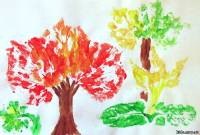 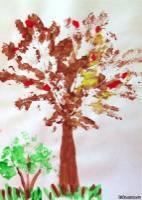 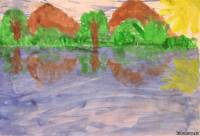 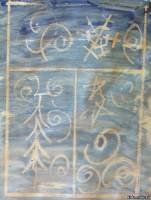 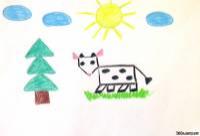 Пять и пять пошли гулять, 
Вместе весело играть, 
Повернулись, 
Улыбнулись, 
В кулачек вот так свернулись. 
Вот такие молодцы! Руки перед собой, ладошки широко раскрыты. Затем пальцы обеих ладоней сгибаются и разгибаются.
Вращение кистей рук. 
Сложенные к большому пальцу пальцы обеих рук “растягиваются в улыбке”, показывая ее.
Пальцы рук сжаты несильно в кулачки.
Стучат кулачок о кулачок.Наши алые цветки 
Распускают лепестки.
Ветерок чуть дышит,
Лепестки колышет.
Наши алые цветки
Закрывают лепестки.
Тихо засыпают
Головой качают. Плавно раскрывают пальцы. 
Помахивают руками перед собой.
Плотно закрывают пальцы.
Плавно опускают их на стол.